27 МАРТА 2018                                                              ДЕНЬ МАГИСТРАТУРЫ                                                       15. 30                                                                                                               пл. Лицкевича,1                                                               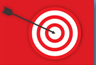 Направление «ЭКОНОМИКА»Программа:  Экономика фирмы (очная форма обучения)Руководитель программы: Миллер Александр Емельянович, д. э. н., профессор,  зав. кафедры «Экономики и финансовой политики» ОмГУ им. Ф.М. Достоевского заслуженный экономист РФ            Мастер-класс  «Управляй собой, компанией и будущим» (ауд. 310) - Карслян Шота Андраникович, зам. директора по экономике и финансам ООО "Торговый дом Сибирь-Зерно", Пайор Сергей Викторович, специалист планово-экономического отдела КБ "Полет" ФГУП "ГКНПЦ им. М.В. Хруничева	Программа: Налоги и налогообложение (очно-заочная, заочная формы обучения)Руководитель программы: Родина Лариса Александровна, д. э. н., профессор  кафедры «Экономики и финансовой политики » ОмГУ им. Ф.М. ДостоевскогоМастер – класс «Тенденции развития налоговой системы», «Направления научных исследований в области налогообложения» - Башурова Регина Валериевна,  ведущий специалист Аудиторско-консалтинговой группы "Инвест-Аудит"Направление «ФИНАНСЫ И КРЕДИТ»	Программа: Финансовые институты и финансовые рынки (заочная форма)Руководитель программы: Горловская Ирина Георгиевна, д. э. н., профессор  кафедры «Экономики и финансовой политики» ОмГУ им. Ф.М. ДостоевскогоМастер-класс «Специалисты финансового рынка» (ауд.304)  -  Евстратова Елена Ивановна, директор Омского филиала  Национальной ассоциации участников фондового рынка (НАУФОР)Направление «МЕНЕДЖМЕНТ»	Программа: Консалтинг и проектное управление развитием бизнеса (очная форма)Руководитель программы: Апенько Светлана Николаевна, д. э. н., профессор, зав.  кафедры «Инновационное и проектное управление» ОмГУ им. Ф.М. ДостоевскогоМастер-класс «Стань консультантом и проектным менеджером для своего бизнеса» (ауд. 214)  - Ложечникова Юлия  Александровна,  руководитель отдела продаж ООО «Фабрика упаковки», Соколова Александра Михайловна, руководитель региональной дирекции Всероссийского образовательного проекта "День тренингов", Менеджер проектов ПАО "ONHP"	Программа: Маркетинг (очно-заочная форма)Руководитель программы: Чернобаева Гульнара Ефимовна, к.э.н., доцент  кафедры «Инновационное и проектное управление» ОмГУ им. Ф.М. ДостоевскогоДеловая игра «КК-Маркетинг» (ауд.207) - Тютюнник Евгений Владимирович, руководитель направления по развитию корпоративного сектора ООО "СибТрансХолод	Программа: Интернет – бизнес (очная форма)Руководитель программы: Катунина Ирина Владимировна, д. э. н., профессор  кафедры «Инновационное и проектное управление» ОмГУ им. Ф.М. ДостоевскогоМастер-класс «Тренды интернет - предпринимательства» (ауд. 204) - Желновач Марина Владимировна, ст. преподаватель кафедры «Инновационное и проектное управление» ОмГУ им. Ф.М. Достоевского, руководитель подразделения ООО «Компания Джей энд ЭС» Направление «УПРАВЛЕНИЕ ПЕРСОНАЛОМ»	Программа: Современные технологии управления человеческими ресурсам (очная, очно-заочная, заочная формы обучения)Руководитель программы: Половинко Владимир Семенович, д. э. н., профессор,  зав.   кафедры  «Экономики и управления человеческими ресурсами» ОмГУ им. Ф. М.  ДостоевскогоМастер-класс «Рекрутмент в современной экономике» (ауд.302) - Калиниченко Иван Александрович,  генеральный директор кадрового центра «Нужные люди»Направление « ГОСУДАРСТВЕННОЕ И МУНИЦИПАЛЬНОЕ УПРАВЛЕНИЕ»	Программа: Управление развитием северных территорий (очно – заочная и заочная формы обучения)Руководитель программы: Киселёва Альбина Михайловна, д. с. н., профессор  кафедры «Региональной экономики и управления территориями» ОмГУ им. Ф.М. ДостоевскогоМастер-класс «Актуальные проблемы развития северных территорий» (ауд.303)  -  Рой Олег Михайлович,  д. э. н., профессор, зав.  кафедры «Региональной экономики и управления территориями», Сокин Алексей Анатольевич, депутат Омского городского Совета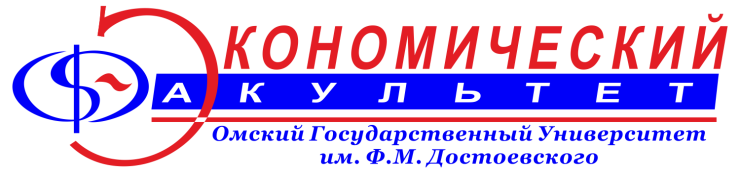 